EJERCICIO RÍTMICO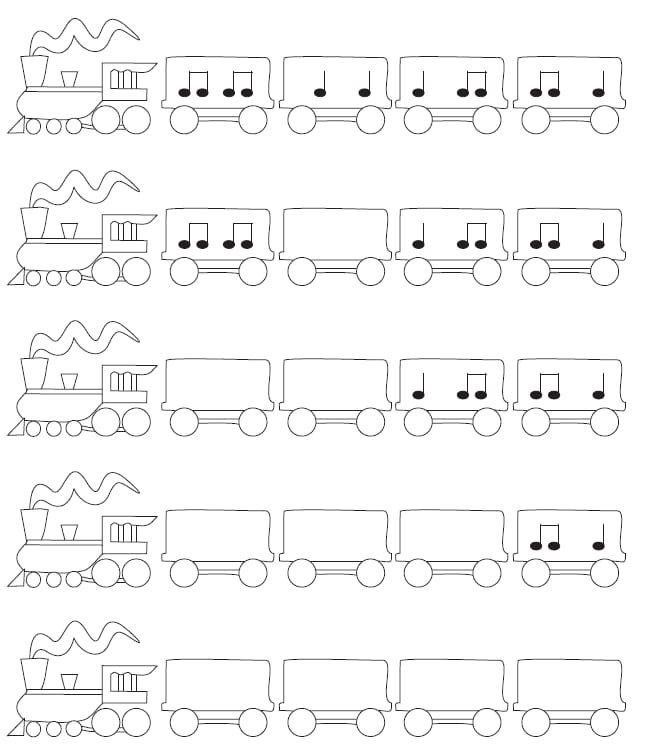 